Formulář k reklamaci zbožíKupující:Jméno a příjmení		………………………………………………………………Adresa			………………………………………………………………Telefon			………………………………………………………………E-mail			………………………………………………………………Prodávající:Estelli Cosmetics, s. r. o.; Holandská 878/2, Brno, 639 00.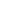 Dobrý den,dne………………………… jsem prostřednictvím internetového obchodu www.estelli.cz s vámi uzavřel(a) tuto kupní smlouvu:číslo daňového dokladu	 nebo číslo objednávky	…………………………………………………………toto zboží jsem převzal(a) dne	…………………………………………………………Další informace o zboží: název zboží (model)	………………………………………………velikost / gramáž		………………………………………………	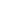 Dále v této věci chci uplatnit svoje právo na reklamaci zboží: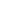 Stručný popis závady nebo přiložení fotografií: …………………………………………………………………………………………………………………………………………………………………………………………………………………………………………………………………………Okolnosti, za jakých byla závada zjištěna:
……………………………………………………………………………………………………………………………………Uveďte bankovní spojení pro případ vrácení peněz: ……………………………………………………/……………Kontakt preferuji přes (nehodící se škrtněte): e-mail / telefon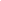 K zásilce prosím přiložte vyplněný reklamační protokol. Zásilku zašlete na adresu BeePoli s.r.o., Havlíčkova 289, Nové Dvory 285 31E-shop nepřijímá zásilky odeslané na dobírku.  Informace o stavu můžete zjistit na info@estelli.cz. Datum podání reklamace 	………………………                                 Vlastnoruční podpis	………………………